Tema/ objeto de conhecimento: Identificação de regularidade de sequências e determinação de elementos ausentes na sequência. Sequências numéricas em retas numéricas. Sequências repetitivas e sequências recursivas de números naturais, objetos ou figuras.Sequências repetitivas e recursivasObserve as sequências repetitivas e recursivas a seguir:Repetitiva:Exemplo 1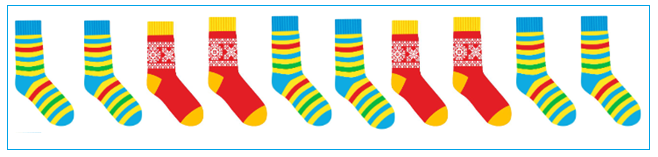 Disponível em: https://nova-escola-producao.s3.amazonaws.com/afdpaxk93cgtwttcw4d8ywwrc2htt3jx3zkzhtcmqf5zchac9cdf7ufatsg2/ativcomp-mat2-12alg04.pdf. Acesso em 01 de set. De 2020. (adaptada)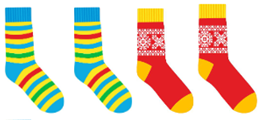 O padrão de repetição é Exemplo 2 2, 2, a, 2, 2, a, 2, 2, a... O padrão de repetição é 2, 2, aRecursiva:Exemplo 1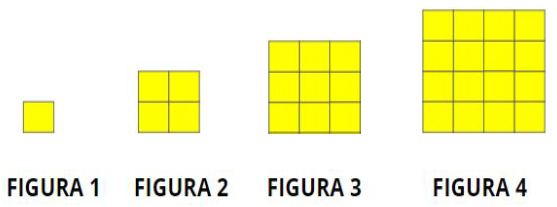 A figura 1 possui um quadradinho de lado, a figura 2 possui dois quadradinhos de lado, a figura 3 possui três quadradinhos de lado e assim sucessivamente.Exemplo 210, 20, 30, 40, ..., 90 - sempre multiplicando por 10 a ordem anterior.1, 1, 2, 3, 5, 8, 13... A recursividade está em que, a partir do segundo termo, que é 1, os demais são obtidos da soma dos dois anteriores.AtividadesAninha resolveu organizar a prateleira de doces. Que padrão ela utilizou em cada prateleira? 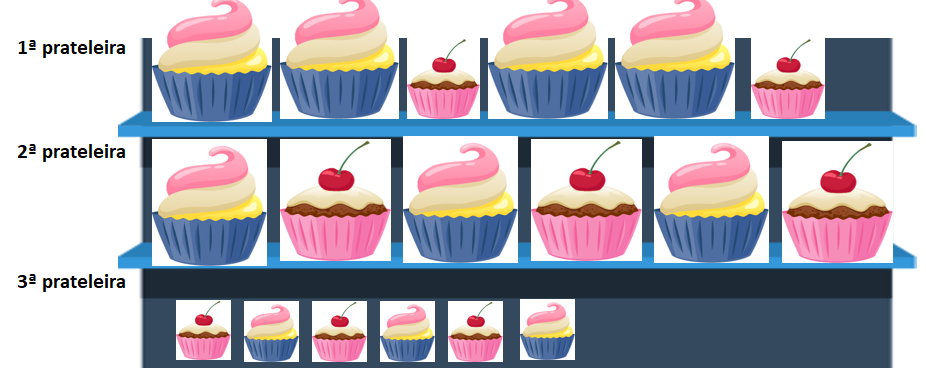 Disponível em: https://tinyurl.com/y655v4ch. Acesso em 01 de set. De 2020.__________________________________________________________________________________________________________________________________________________________________Carlinhos enumerou as carteiras de sua sala usando padrão crescente a partir de um número.Complete a sequência com os números que faltam.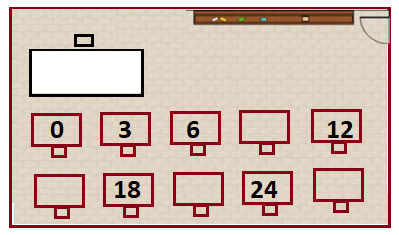 3. Em um jogo, foram distribuídas tampinhas de garrafa pet para as crianças. A distribuição ficou assim: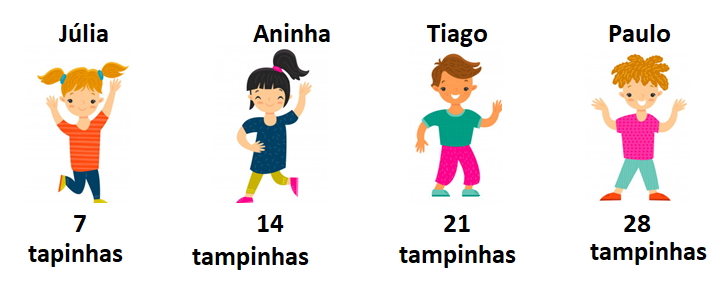 Disponível em https://tinyurl.com/y5m95t9y. Acesso em 01 de set. de 2020.Qual é a diferença de quantidade de tampinhas entre Júlia e Aninha? __________________________________________________________________________Qual é a diferença de quantidade entre aninha e Tiago? __________________________________________________________________________Qual a diferença de quantidade entre Tiago e Paulo? __________________________________________________________________________Como ficou a sequência?(    ) aumentou de 7 em 7.         (    ) diminuiu de 7 em 7. 4. Desenhe uma reta numérica representando a distribuição de tampinhas pet entre os amigos Júlia, Aninha, Tiago e Paulo.5. Agora que você já descobriu o padão da sequência vamos convidar mais 4 amiguinhos para jogar?A seguir, complete os cartões com a quantidade de tampinhas que cada um vai receber, dando continuidade na lógica do jogo.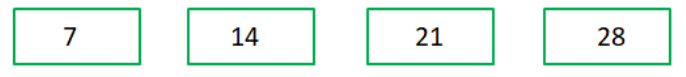 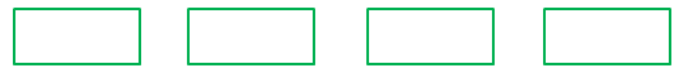 6. Descubra o elemento que falta na sequência de figuras a seguir e justifique: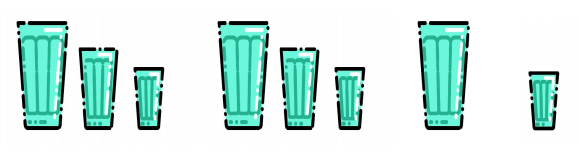 Disponível em: https://tinyurl.com/y6epc8vg. Acesso em 27 de ago. De 2020.7. Encontre a seta que está fora do padrão da sequência e circule: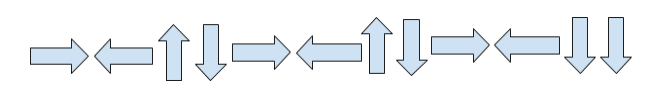 Disponível em: https://tinyurl.com/y6qesvgn. Acesso em: 27 de ago. De 2020.8. Descubra a próxima figura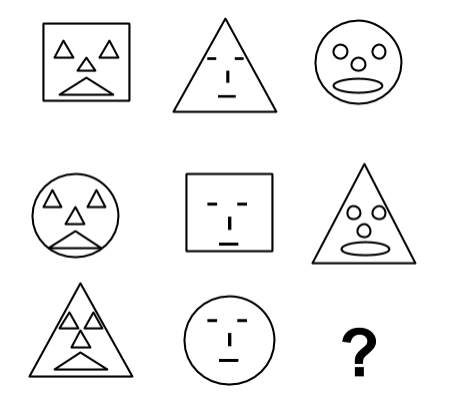 Disponível em: https://tinyurl.com/y6qesvgn. Acesso em: 27 de ago. De 2020.9. Observe as figuras a seguir e determine por meio de desenho, quantos triângulos será composta a figura 5.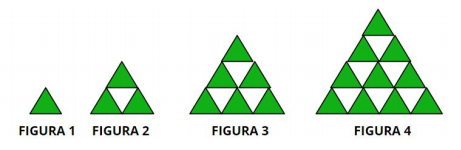 Disponível em: https://tinyurl.com/yy37ttxb. Acesso em: 27 de ago. De 2020.10. Guilherme está organizando uma coleção de tampinhas e resolveu tabelar sua coleção. Veja como ficou na primeira semana:Acontece que guilherme esqueceu de anotar suas tampinhas na quarta-feira. Investigue o padrão da sequência e descubra quantas tampinhas ele tinha neste dia. 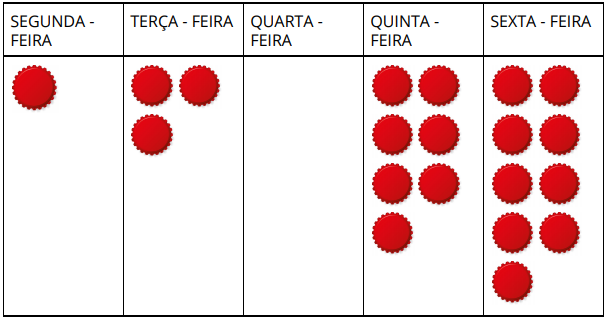 Disponível em: https://tinyurl.com/yy4q67y3. Acesso em: 27 de ago. De 2020.11. Zeca agora também sabe fazer sequências. Desenhe nas peças de dominó as bolinhas de acordo com a sequência que ele organizou.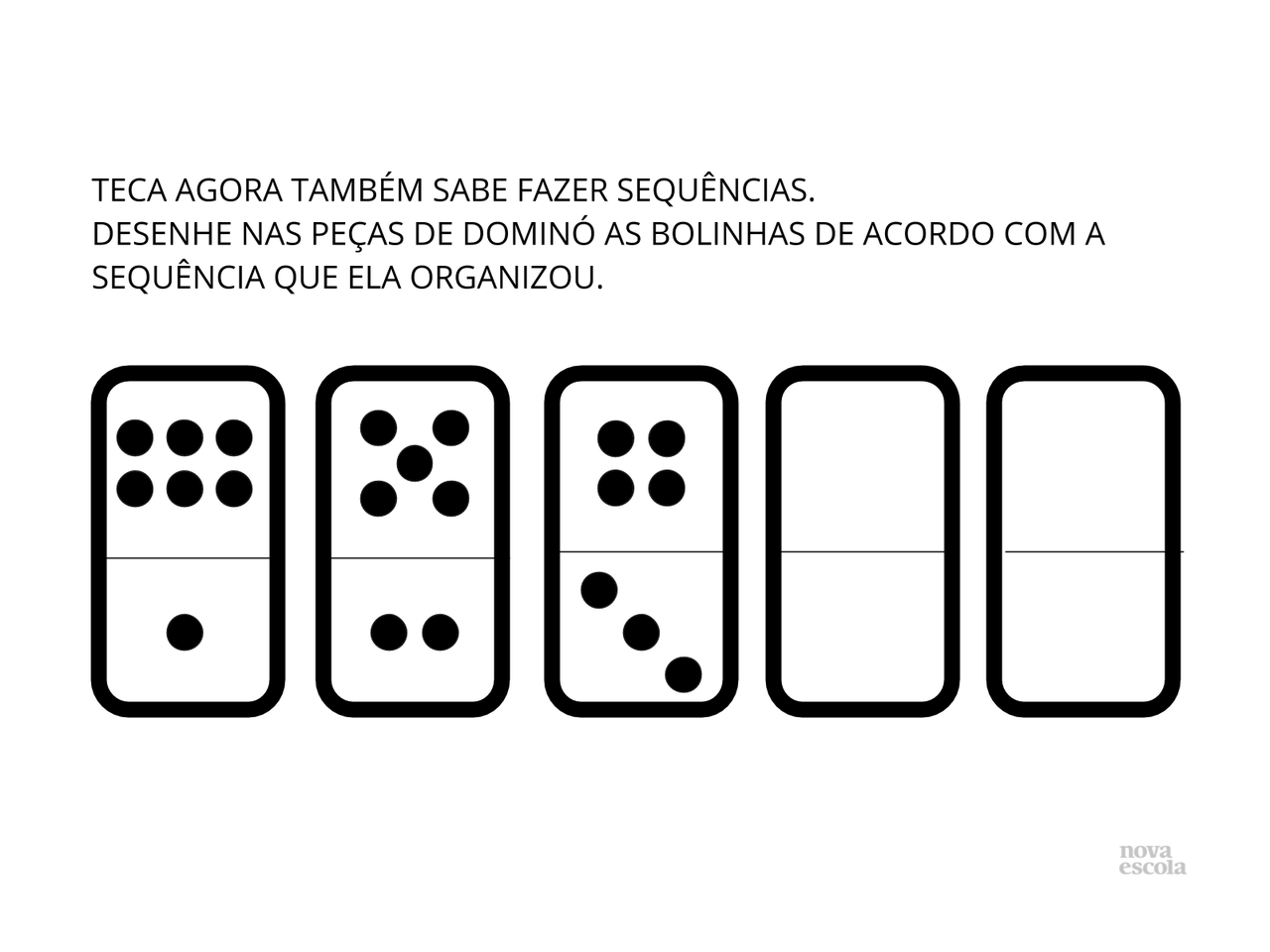 Disponível em: https://tinyurl.com/y3cdyljb. Acesso em: 27 de ago. De 2020.Respostas Esperedas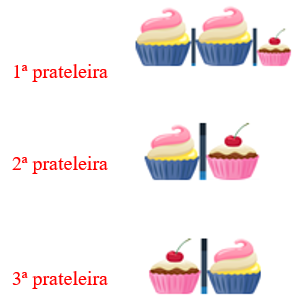 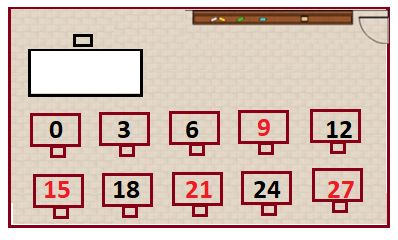 7 tampinhas.7 tampinhas.7 tampinhas.( x ) aumentou de 7 em 7.         Resposta pessoal.Possível resposta: 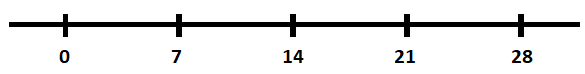 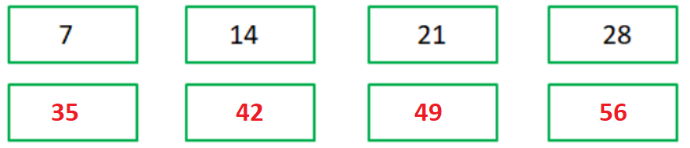 O aluno deverá completar a terceira figura com o copo de tamanho médio. O conceito utilizado é a variável dos objetos.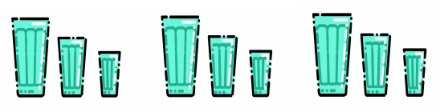 A seta fora do padrão é a penúltima seta da sequência, pois o correto seria seta para cima e não para baixo.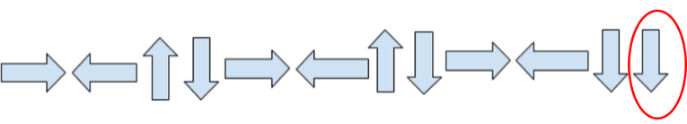 A figura que completa a sequência é: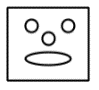 Nesta sequência a figura 5 será composta da seguinte forma, com uma base de 5 triângulos verdes.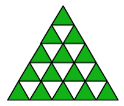 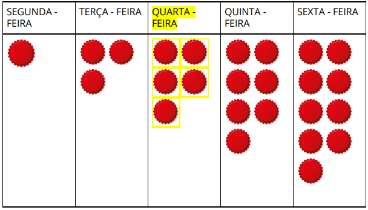 11.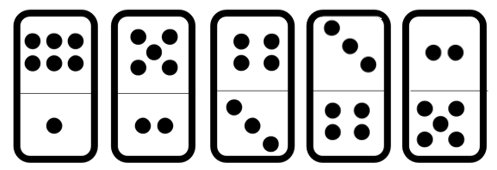 2º ano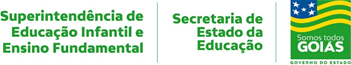 Matemática2ª quinzena – 3º corte - álgebra2ª quinzena – 3º corte - álgebraHabilidades essenciais: (EF02MA10-C) Descrever um padrão ou regularidade de sequências repetitivas e de sequências recursivas, por meio de palavras, símbolos ou desenhos. Exemplo: na sequência repetitiva 2, 2, a, 2, 2, a, 2, 2, a... O padrão de repetição é 2, 2, a; na sequência 1, 1, 2, 3, 5, 8, 13, a recursividade está em que, a partir do segundo termo, que é 1, os demais são obtidos da soma dos dois anteriores: 2 = 1 + 1; 3 = 1 + 2; 5 = 2 + 3 e assim por diante. (EF02MA11) Descrever os elementos ausentes em sequências repetitivas e em sequências recursivas de números naturais, objetos ou figuras.Habilidades essenciais: (EF02MA10-C) Descrever um padrão ou regularidade de sequências repetitivas e de sequências recursivas, por meio de palavras, símbolos ou desenhos. Exemplo: na sequência repetitiva 2, 2, a, 2, 2, a, 2, 2, a... O padrão de repetição é 2, 2, a; na sequência 1, 1, 2, 3, 5, 8, 13, a recursividade está em que, a partir do segundo termo, que é 1, os demais são obtidos da soma dos dois anteriores: 2 = 1 + 1; 3 = 1 + 2; 5 = 2 + 3 e assim por diante. (EF02MA11) Descrever os elementos ausentes em sequências repetitivas e em sequências recursivas de números naturais, objetos ou figuras.Nome: Nome: Unidade escolar:Unidade escolar: